ŠKOLA UDRŽITELNÉHO ROZVOJE ÚSTECKÉHO KRAJE 1. STUPNĚweby: SUR_Uk_kriteria_2019_2021.pdf (ecn.cz) a Klub ekologické výchovy (ecn.cz)      Tento titul propůjčují školám společně Ústecký kraj a Klub ekologické výchovy (jehož je naše škola členem). Jedná se o nejvyšší ocenění za naši činnost v oblasti environmentální, ekonomické a sociální. Na všechny tyto pilíře udržitelného rozvoje jsou tedy cíleny naše aktivity a projekty.      Klub ekologické výchovy pořádá i velmi oblíbené Žákovské ekologické konference ŽEK, kde žáci základních a středních škol prezentují a sdílejí s ostatními své zajímavé environmentální projekty. Naše škola se pravidelně účastní krajské ŽEK v Mostě, v roce 2019 jsme se účastnili s příspěvkem Adély Lázničkové dokonce celostátní konference v Praze.     Klub ekologické výchovy ocenil i naši koordinátorku EVVO; Mgr. Věra Pavlátová, Ph.D. získala ocenění Ústeckého kraje „Lipová ratolest“ za soustavnou činnost v environmentálním vzdělávání žáků Ústeckého kraje.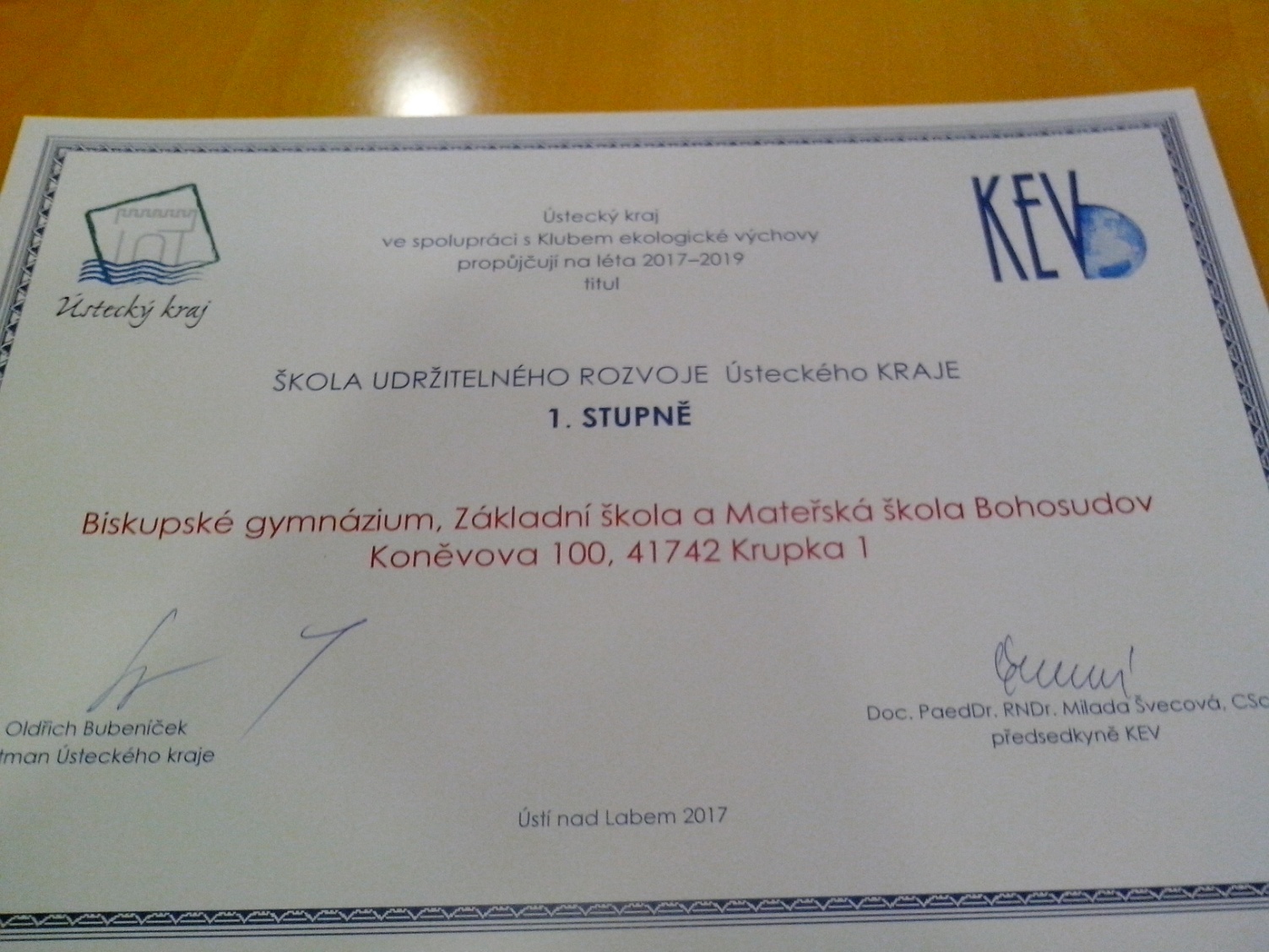 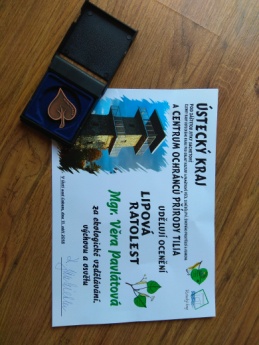 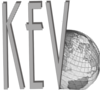 